Аппараты пускорегулирующие для газоразрядных ламп, ТМ «FERON», серии EBИнструкция по эксплуатации и технический паспортОписаниеЭлектронный балласт (ЭПРА) предназначен для запуска и поддержания стабильного режима работы люминесцентных ламп. ЭПРА предназначен для использования с люминесцентными лампами типа Т8. Устанавливается на нормально воспламеняемую поверхность.Технические характеристикиКомплектация- ЭПРА;- Инструкция по эксплуатации;- Коробка упаковочная.Подключение ЭПРА ПРЕДУПРЕЖДЕНИЕ: Для работы ЭПРА требуется сетевое напряжение 220В/50Гц, которое является опасным. Все работы по монтажу и подключению прибора должны выполняться при отключенном сетевом напряжении. Все работы по монтажу и подключению прибора должны выполняться лицами, имеющими группу по электробезопасности не ниже III.Подключите ЭПРА согласно схеме, промаркированной на верхней части прибора. 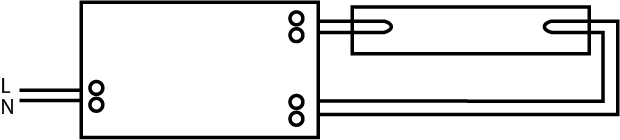 Рис. 1 Схема подключения ЭПРА EB51S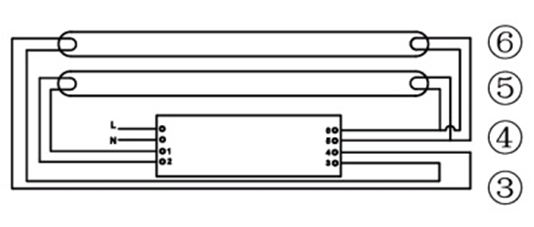 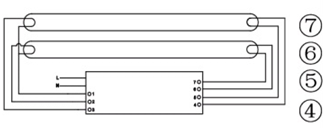 Рис. 2 Схема подключения ЭПРА EB52 2x18Вт (слева), ЭПРА 2х30Вт и ЭПРА 2х36Вт (справа)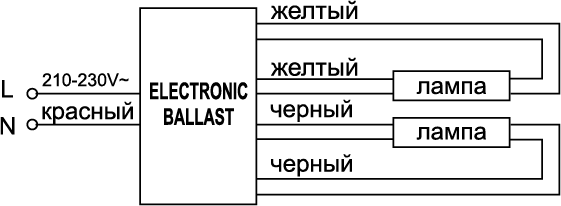 Рис. 3 Схема подключения ЭПРА EB53Закрепите корпус прибора на монтажной поверхности при помощи винтов или двухстороннего температуростойкого скотча.Включите питание.Меры безопасностиПрибор предназначен для использования внутри помещений.Не использовать в помещениях с повышенным содержанием пыли и влаги.Не использовать с поврежденным корпусом, сетевым кабелем, не использовать с неисправными патронами светильника или цоколями ламп.ЭПРА предназначены для использования только с тем типом и мощностью ламп, которые приведены в данной инструкции.Не допускать отклонения питающего напряжения от допустимого.Радиоактивные и ядовитые вещества в состав прибора не входят.Характерные неисправности и методы их устраненияХранениеЭПРА хранятся в картонных коробках в ящиках или на стеллажах в сухих отапливаемых помещениях.ТранспортировкаЭПРА в упаковке пригодны для транспортировки автомобильным, железнодорожным, морским или авиационным транспортом.УтилизацияПрибор не содержит в своем составе токсичных и дорогостоящих материалов. По окончании срока эксплуатации светильник следует разобрать по типу материалов и утилизировать как твердые бытовые отходы из пластика. СертификацияПродукция сертифицирована на соответствие требованиям ТР ТС 004/2011 «О безопасности низковольтного оборудования», ТР ТС 020/2011 «Электромагнитная совместимость технических средств». Продукция изготовлена в соответствии с Директивами 2014/35/EU «Низковольтное оборудование», 2014/30/ЕU «Электромагнитная совместимость».Информация об изготовителе и дата производстваСделано в Китае. И Изготовитель: «NINGBO YUSING LIGHTING CO., LTD» Китай, No.1199, MINGGUANG RD.JIANGSHAN TOWN, NINGBO, CHINA/Нинбо Юсинг Лайтинг, Ко., № 1199, Минггуан Роуд, Цзяншань Таун, Нинбо, Китай. Филиалы завода-изготовителя: «Ningbo Yusing Electronics Co., LTD» Civil Industrial Zone, Pugen Village, Qiu’ai, Ningbo, China / ООО "Нингбо Юсинг Электроникс Компания", зона Цивил Индастриал, населенный пункт Пуген, Цюай, г. Нингбо, Китай; «Zheijiang MEKA Electric Co., Ltd» No.8 Canghai Road, Lihai Town, Binhai New City, Shaoxing, Zheijiang Province, China/«Чжецзян МЕКА Электрик Ко., Лтд» №8 Цанхай Роад, Лихай Таун, Бинхай Нью Сити, Шаосин, провинция Чжецзян, Китай. Уполномоченный представитель в РФ/Импортер: ООО «СИЛА СВЕТА» Россия, 117405, г. Москва, ул.Дорожная, д. 48, тел. +7(499)394-69-26.Дата изготовления нанесена на корпус изделия в формате ММ.ГГГГ, где ММ – месяц изготовления, ГГГГ – год изготовления.Срок приемки товараНа приемку товара потребителем предоставляется десять дней. На составление и предоставление претензии по качеству потребителю предоставляется 4 дня.Претензии по качеству, а также возврат или обмен товара осуществляется на месте продажи товара.Срок службы изделия 5 лет.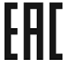 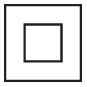 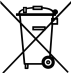 Наименование моделиEB51SEB52EB53Допустимое колебание сетевого напряжения210-230В210-230В210-230ВЧастота сети50Гц50Гц50ГцДопустимая мощность ламп1х18Вт, 1х30Вт, 1х36Вт2х18Вт, 2х30Вт, 2х36Вт1х18Вт, 2х18Вт, 1х36Вт, 2х36ВтНоминальный входной токСм. на корпусе прибораСм. на корпусе прибораСм. на корпусе прибораКоэффициент пульсации освещенности<5%<5%<5%Цоколь лампG13G13G13Тип трубкиТ8Т8Т8Габаритные размеры195х28х19мм195х33х25мм164х32х22ммСтепень защиты от пыли и влагиIP20IP20IP20Рабочая температура окр. среды-10...40°С-10...40°С-10...40°СТип климатического исполненияУХЛ4УХЛ4УХЛ4Внешние проявления и дополнительные признаки неисправностиВероятная причинаМетод устраненияПри включении ЭПРА лампа не зажигаетсяОтсутствует напряжение в питающей сетиПроверьте наличие напряжения питающей сетиПри включении ЭПРА и наличии напряжения в питающей сети лампа не зажигаетсяНеисправна лампаПоврежден питающий или соединительный кабелиПодключение производилось не в соответствии со схемойЗамените лампуПроверьте целостность цепей и целостность изоляцииПроверьте правильность подключения